Уважаемые субъекты предпринимательства!Торгово-промышленная палата ХМАО-Югры представляет цифровой сервис для поддержки отечественных компаний «Импортозамещение в промышленности Югры». Он объединяет различные решения по поддержке предприятий, участвующих в импортозамещении и сервисы по поиску оборудования, комплектующих, технологий и продукцию для нужд российских, региональных компаний.Сервис «Импортозамещение в промышленности Югры» запущен в тестовом режиме и представляет актуальную в текущих условиях информацию о производителях и поставщиках продукции, ранее закупаемой региональными предприятиями за рубежом, ввоз которой на данный момент ограничен или невозможен.Сервис позволяет осуществить поиск и отбор квалифицированных поставщиков, способных выполнить заказ в соответствии с запросом заказчиков, в срок, с соблюдением необходимого уровня качества, и отвечающих всем необходимым требованиям.Цель работы сервиса: поиск российских, региональных поставщиков востребованной продукции, проработка маршрутов поставки иностранной продукции, организация нового производства на базе предприятий, выпускающих схожую продукцию.Разместить информацию о потребности в импортозамещении или производимой продукции (оборудовании/ комплектующих/ технологиях) Вы можете по ссылке: Импортозамещение в промышленности Югры. Размещение информации в сервисе осуществляется на безвозмездной основе.ТПП ХМАО-Югры оказывает содействие в организации и проведении закупочных сессий для импортозамещения в промышленных отраслях региона, а также проводит комплексное информирование о сервисе на официальных ресурсах делового сообщества в целях всестороннего информирования целевой аудитории.Дополнительная информация по телефонам: (3467)371-445, 371-882, e-mail: info@tpphmao.ru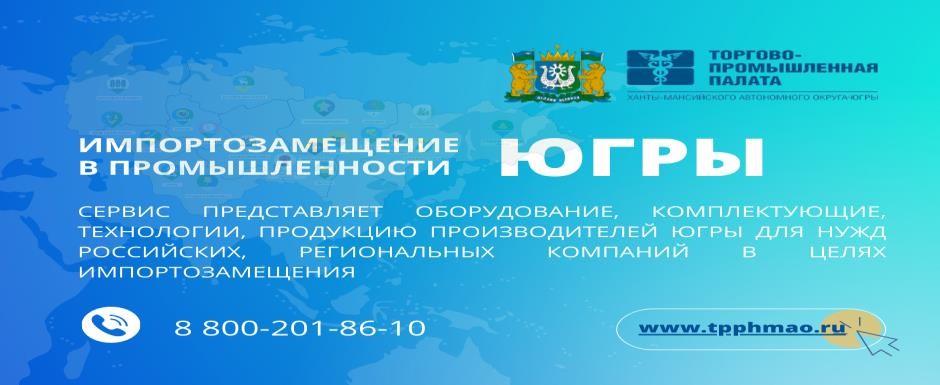 